DOSSIER D’INSCRIPTION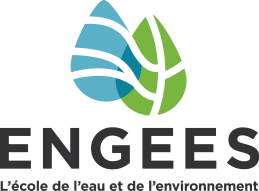 CONCOURS D – Admission en 2e année
Titulaires d’un diplôme à caractère scientifique conférant le grade de master Renseignements administratifs : Baccalauréat étranger : Niveau en langues :Diplômes préparés ou obtenus : Expériences professionnelles :Stages :Je certifie sur l’honneur l’exactitude des renseignements indiqués dans ce dossier. Toute déclaration inexacte ou incomplète entraînerait l’annulation de ma candidature, de mon inscription voire de mon admission.Fait à ____________________  le __________________Signature : Nom : Prénom : Date de naissance : Téléphone(s) : Adresse postale : Adresse mail : Pays de naissance : Nationalité : Année d’obtention : Série, mention : Anglais : Français :Autres (précisez) : AnnéeEtablissement / VilleDiplôme / CertificationDate de débutDate de finEntreprise – VilleFonction occupéeDate de débutDate de finEntreprise – VilleFonction occupée